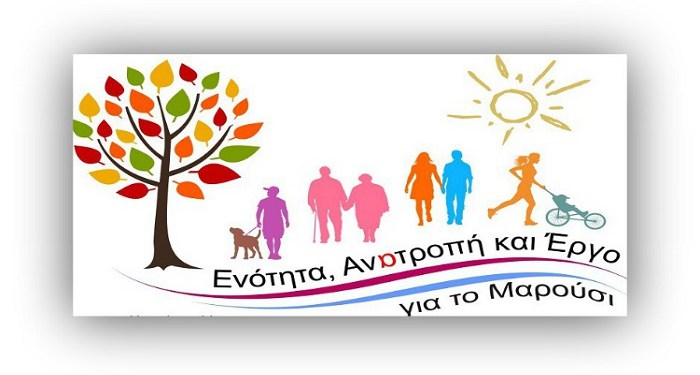 Ο ΤΖΟΓΟΣ ΔΕΝ ΕΙΝΑΙ ΤΟ ΜΕΛΛΟΝ ΜΑΣ ΕΞΩ ΤΟ ΚΑΖΙΝΟ ΤΗΣ ΠΑΡΝΗΘΑΣ ΑΠΟ ΤΟ ΜΑΡΟΥΣΙΤην Παρασκευή 16-11-2018 συζητείται σε ειδική επιτροπή του ΥΠΕΝ η έγκριση Ειδικού Χωρικού Σχεδίου (ΕΧΣ) για τη μεταφορά του καζίνο της Πάρνηθας στο Μαρούσι. Πιο συγκεκριμένα στο κτήμα Δηλαβέρη επί της Κηφισίας , πίσω από το νοσοκομείο «ΥΓΕΙΑ».Η θέση της  παράταξης ΕΝΟΤΗΤΑ ΑΝΑΤΡΟΠΗ ΚΑΙ ΕΡΓΟ ΓΙΑ ΤΟ ΜΑΡΟΥΣΙ είναι γνωστή από καιρό και εκφράστηκε για ακόμα μια φορά στο έκτακτο δημοτικό συμβούλιο της Τρίτης 13-11-2019.Η μεταφορά  του Καζίνο από την Πάρνηθα στα βόρεια προάστεια εγκρίθηκε αρχικά με τον Νόμο 4499 τον περασμένο Νοέμβριο 2017. Η Κυβέρνηση ΣΥΡΙΖΑ-ΑΝΕΛ με αυτή την απόφαση  εξυπηρετεί και εξισορροπεί αιτήματα επιχειρηματικών συμφερόντων  του τζόγου. Μετά και την αδειοδότηση του καζίνο που πρόκειται να γίνει στο Ελληνικό, την αδειοδότηση του ΟΠΑΠ για τη λειτουργία περίπου 25.000 VLT`s (φρουτάκια) σε μικρά καζίνο της γειτονιάς,  των διαδικτυακών στοιχημάτων κλπ., κάποιοι δεν έπρεπε να μείνουν παραπονεμένοι.Σκοπός της είναι να διασωθούν τα κέρδη των επιχειρήσεων του τζόγου που λόγω της κρίσης στο διάστημα 2006-2015 κατέγραψαν πτώση του κύκλου εργασιών τους κατά 44%.Να εκπληρωθούν οι μνημονιακές της δεσμεύσεις για αύξηση των κρατικών εσόδων και τη δημιουργία πλεονασμάτων.Λυπούμαστε  που μια Κυβέρνηση που αυτοαποκλείται «αριστερή» χρησιμοποιεί το τζόγο σαν μέσο στο όνομα των επενδύσεων και της δημιουργίας θέσεων εργασίας.Καλλιεργεί  την αυταπάτη και  ψεύτικες ελπίδες στο λαό ότι τζογάροντας μπορεί να ξεπεράσει τα οικονομικά προβλήματα που του δημιούργησε η κρίση.Προβάλλει την αντικοινωνική συμπεριφορά του εύκολου πλουτισμού, αδιαφορώντας αν με αυτή την τακτική καταστρέφει, οικογένειες και ανθρώπους  που εθίζονται στον τζόγο, ιδιαίτερα ανάμεσα στη νεολαία. Μετατρέπει το Μαρούσι σε καζινούπολη με ότι αυτό συνεπάγεται για την προσέλκυση σκοτεινών δραστηριοτήτων στην πόλη μας και την οριστική απώλεια του προαστιακού της χαρακτήρα. Εκτός όμως από αυτές τις  κοινωνικές επιπτώσεις η πόλη μας θα υποστεί  σοβαρή περιβαλλοντική και οικονομική υποβάθμιση.Αποδεικνύεται από τα πράγματα πόσο δίκιο είχαμε όταν επισημαίναμε  τους κινδύνους από την ιδιωτική πολεοδόμηση μέσω των ΕΧΣ που επιτρέπει ο νόμος 4269/14, άρθρο 8, που χρησιμοποιείται και από τη σημερινή Κυβέρνηση. Η όλη διαδικασία γίνεται με αδιαφάνεια χωρίς προηγούμενη ενημέρωση του Δήμου ακυρώνοντας στην πράξη την Αυτοδιοίκηση.Για τις επιπτώσεις του  νόμου 4277/14 (Ρυθμιστικό Αθήνας) που χαρακτήρισε το Μαρούσι σαν πόλο υπερτοπικής ανάπτυξης και διαδημοτικό κέντρο ευρείας ακτινοβολίας.Ζητούσαμε και ζητάμε ακόμα από τη Δημοτική Αρχή να αλλάξει την πολεοδομική μελέτη της περιοχής Δηλαβέρη σύμφωνα με τα αιτήματα των κατοίκων που ζητάνε την αλλαγή χρήσεων γης σε αμιγή κατοικία αντί αυτών του υπερτοπικού κέντρου,Το καζίνο μεταφέρεται σε μια ήδη πολεοδομικά κορεσμένη περιοχή από άλλες υπερτοπικές χρήσεις. Golden Hall, HELEXPO, OAKA, Mall, Avenue, Νοσοκομειακές μονάδες, μεγάλες υπερτοπικές επιχειρήσεις.Αρκεί μια επίσκεψη  στην περιοχή για να διαπιστώσει κανείς το σημερινό κυκλοφοριακό χάος σε όλους τους δρόμους. Πόσο δε μάλλον όταν θα συρρέουν οι επισκέπτες του καζίνο ακόμα και με πούλμαν όχι μόνο από το Λεκανοπέδιο αλλά και την υπόλοιπη Ελλάδα. Δίπλα και μέσα σε περιοχές αμιγούς κατοικίας, σχολεία ακόμα και ιερατικές σχολές, όπως η παρακείμενη Ριζάρειος.Και αυτό σε μια περιοχή όπου η έκταση του Υπ. Γεωργίας και το πάρκινγκ της Σπ. Λούη μεταφέρθηκαν ήδη στο Υπερταμείο για «αξιοποίηση» και σχεδιάζεται η  μελλοντική ιδιωτικοποίηση του ΟΑΚΑ.Η πλήρης περιβαλλοντική υποβάθμιση της Αγ.Φιλοθέης είναι δεδομένη, ακριβώς όπως έχει γίνει και με το Ψαλίδι και άλλες περιοχές της πόλης.Δεδομένη είναι επίσης και η οικονομική υποβάθμιση του Κέντρου του Αμαρουσίου αφού το συγκρότημα του Καζίνο θα διαθέτει εστιατόρια, αίθουσες ψυχαγωγίας , κέντρα διασκέδασης, εμπορικά καταστήματα που θα προσελκύσουν την πελατεία των καταστημάτων του κέντρου της πόλης μας.Μπροστά στα κέρδη τους δεν υπολογίζουν καθόλου την απώλεια της αξίας των περιουσιών και της ποιότητας ζωής των κατοίκων και του εμπορικού κόσμου.ΑπαιτούμεΝα καταδικαστεί ο τζόγος  και να γίνει έντονη διαμαρτυρία προς την Κυβέρνηση για την πολιτική της στα τυχερά παιχνίδια συνολικάΝα κηρυχθεί από το Δημοτικό Συμβούλιο ανεπιθύμητη η μεταφορά του καζίνο της Πάρνηθας στην πόλη μας και να αλλάξει η πολεοδομική μελέτη της περιοχής Δηλαβέρη σύμφωνα με τις απαιτήσεις των κατοίκωνΝα γίνει παράσταση διαμαρτυρίας προς την Κυβέρνηση από διαπαραταξιακή αντιπροσωπεία του ΔΣ και των φορέων της πόλης για την αδιαφάνεια και την υποβάθμιση της ΑυτοδιοίκησηςΝα παραστεί διαπαραταξιακή αντιπροσωπεία και ο Σύλλογος της περιοχής στη συνεδρίαση της Επιτροπής του ΥΠΕΝ την Παρασκευή 16-11-2018 και να απαιτήσει να μη γίνει δεκτό το αίτημα της εταιρίας για κατάθεση ΕΧΣ για την μεταφορά του καζίνο στο ΜαρούσιΝα προσβληθούν νομικά όλες οι μελλοντικές διοικητικές πράξεις με φροντίδα και έξοδα του ΔήμουΝα ενημερωθούν οι κάτοικοι και να αναρτηθούν αεροπανό στην πόληΝα υπάρξει κλιμάκωση των κινητοποιήσεων αν δεν υποχωρήσει η ΚυβέρνησηΝα υπάρξει συντονισμός ενεργειών με τον όμορο Δήμο ΧαλανδρίουΣτην τοποθέτηση του στο Δημοτικό Συμβούλιο ο κ. Δήμαρχος συμφώνησε για την παρουσία στο ΥΠΕΝ  την Παρασκευή 16-11-2018.Απέφυγε όμως να τοποθετηθεί ευθέως κατά της οικοδόμησης της περιοχής προφασιζόμενος έλλειψη ενημέρωσης, επιφυλασσόμενος να το κάνει σε επόμενη συνεδρίαση του Δημοτικού Συμβουλίου.Η παράταξη μας θα συμμετέχει στην κινητοποίηση της 16-11-2018, ώρα 10.00 π.μ στο ΥΠΕΝ με το δικό της πλαίσιο θέσεων, ζητώντας την απόρριψη του ΕΧΣ μεταφοράς του καζίνο της Πάρνηθας στο Μαρούσι. 13-11-2018